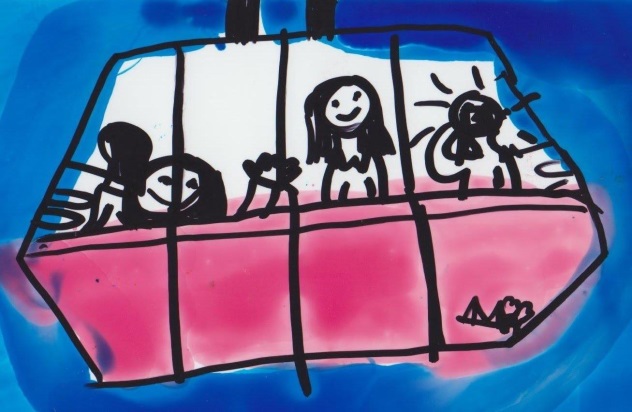 ROOSEVELT  ISLAND DAY NURSERY4 River Road, New York, NY 10044 P: 212-593-0750  F: 212-593-1342405 Main Street, New York, NY 10044  P: 212-935-3747  F: 212-752-5206  		enrollment@ridn.orgoffice@ridn.org www.ridn.org2020-2021 Pre-Enrollment ApplicationRiverwalk Day Nursery  (for children 12-36 months old in September)Child’s Name _________________________________________Gender __________ DOB_______________ Home Address ________________________________________Zip _____________Tel._________________Parent’s Name __________________________________________Occupation ________________________ Home Address (if different from child)_____________________________________________Zip_____________Home Telephone ___________________ Cell Phone _____________________ Email ___________________Company Name _____________________________________________Tel. ___________________________Business Address _____________________________________________________Zip __________________Parent’s Name __________________________________________Occupation ________________________ Home Address (if different from child)_____________________________________________Zip_____________Home Telephone ___________________ Cell Phone _____________________ Email ___________________Company Name _____________________________________________Tel. ___________________________Business Address _____________________________________________________Zip __________________PLEASE NUMBER YOUR SCHEDULE PREFERENCES    All children may attend for 8 hours a day, Sept. -  June:___ 5 Days Monday-Friday		___ 3 Days Mon/Wed/Fri		___ 2 Days Tues/ThursEnrollment preference is extended to families who select the 5 Days option.(Depending on the number of interested families, there may be an optional July session at an additional cost.) Have you applied to RIDN before?_______ If yes, when?_____________ For whom?_____________________What language(s) are spoken in the home? ______________________________________________________How or from whom did you learn about us? _____________________________________________________Please sign and date here if you want to apply for needs based tuition aid: ____________________________Please list all schools and group programs your child is currently attending or has previously attended with attendance dates for each:__________________________________________________________________________________________________________________________________________________________________________________To view the Virtual Tour slide presentation, click on this link:     https://www.ridn.org/open-houses-tours     										        password:  RIDNvideos2020Please return this Application by email to enrollment@ridn.org or call 212-593-0750 if that is not possible.													(page 1 of 2)(page 2 of 2)2020-2021 Pre-Enrollment ApplicationRiverwalk Day NurseryPlease tell us a little more about your child, and what you hope she or he will gain from our program.If necessary, you may use the back of this form or attach an additional page.Child’s Name _________________________________                                                                     	(page 2 of 2)